Dzień dobry Państwu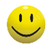 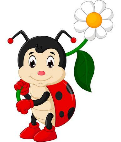 Witam BiedronkiZapraszam na zajęciaPowitanka : ,, Dzień dobry witam Was…..”Wykonajmy kilka prostych ćwiczeńGimnastykuj się codziennie ,bo to zdrowo i ……..Zabawa ruchowa : ,, Raz i dwa dziecko robi to co ja ‘’Pamiętajmy o codziennych czynnościach higienicznych, starannym myciu rąk szczotkowaniu zębówZbliżają się Święta Bożego Narodzenia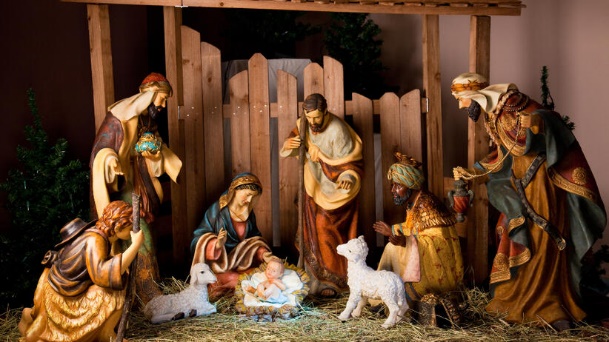 Przypomnijmy sobie wiersz :Już słychać kolędyJuż słychać kolędy ,Już pachnie świętami..Syn Boży się rodzi ,By zamieszkać z nami.W betlejemskiej grocie,W żłóbeczku na sianieI w każdym kościeleJest Jego mieszkanie !My więc jak pasterzeDo Niego idziemyDziecięcą modlitwęW darze  Mu niesiemy .Prosimy w modlitwieO pokój na świecie,By było szczęśliweTrzecie Tysiąclecie.By jedność i zgodaWszędzie panowały,Błogosław nam Jezu,Panie , Boże mały !Rozmowa tematyczna ,, Świąteczne zwyczaje ‘’- bogacenie wiedzy, rozwijanie mowy. (pieczenie pierniczków, śpiewanie kolęd i pastorałek, Jasełka,strojenie świątecznego drzewka , spotkania rodzinne).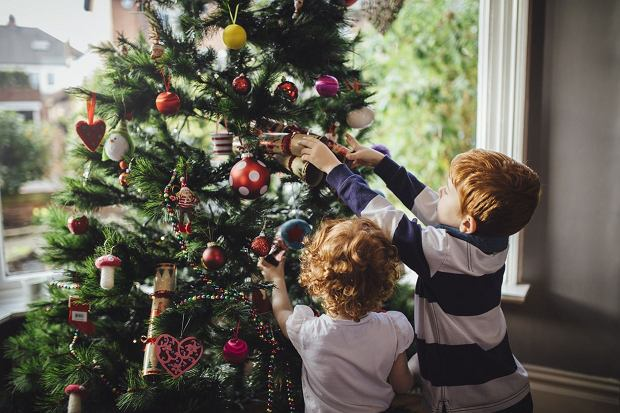 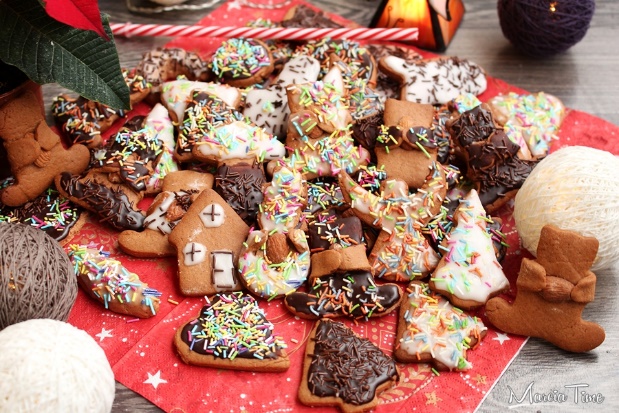 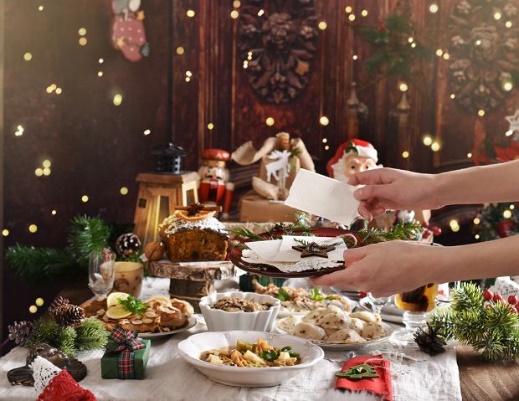 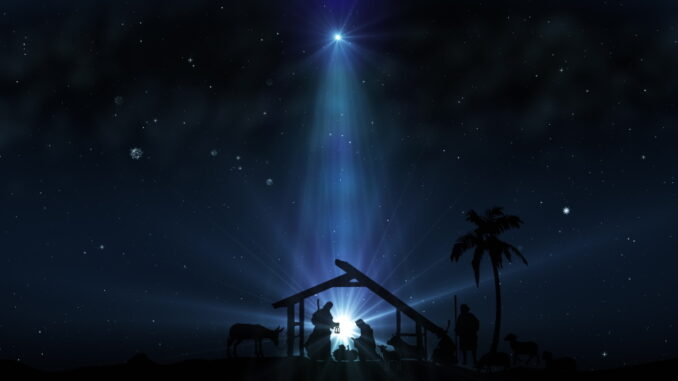 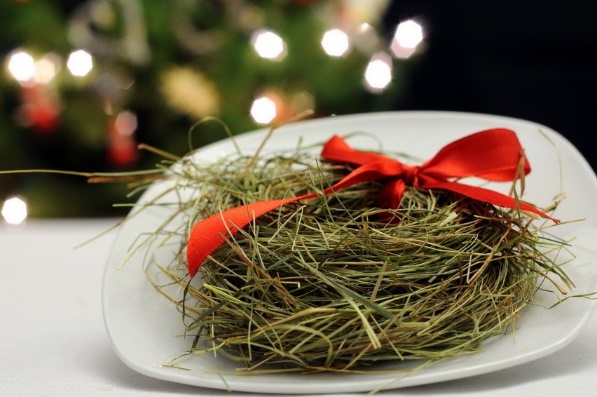 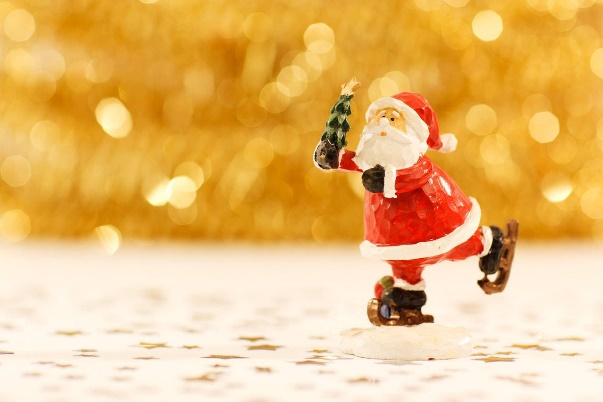 Zabawa do piosenki ,, Mikołajkowa piosenka ‘’(dzieci znają tekst i melodię) Spróbujmy zaśpiewać acapellaMikołajkowa piosenka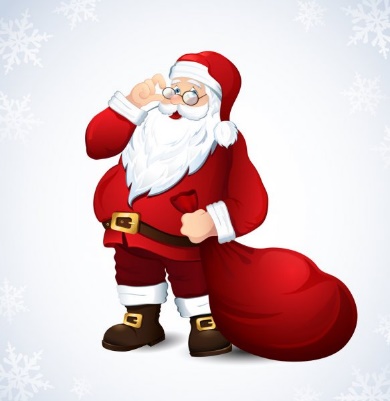 Pada, pada śnieg na dworze,w uszy szczypie mróz,a Mikołaj z prezentamijest już tuż, tuż, tuż.Ref.  Co za radość – taki gość,głośno woła : ,, Ho,ho ho’.Dzyń, dzyń dzwoni dzwoneczkamiI ma worek z prezentami.   2x
Chodź tu do nas Mikołaju,Zapraszamy cię,Razem z tobą zaśpiewamy,Pobawimy się.Bardzo dobrze mi tu z wami,lecz już muszę iść,wszystkie dzieci tak czekająna mnie właśnie dziś.Renifery w srebrnych saniach,powiozą mnie w dal ,elfy wciąż mi pomagają,bym zdążył na czas.Zabawa matematyczna – utrwalenie zapisu cyfrowego poznanych liczb ( 0 – 7 )Z wełny lub sznurka tworzymy pętlę (zbiór ) , umieszczamy obok karteczkę z zapisem cyfrowym dowolnej liczby ( 0-7 ), dziecko uzupełnia zbiór np. kredkami, misiami itp. ( zgodnie z zapisem cyfrowym ). Zmieniamy zasadę – do zapełnionego zbioru ( 0 – 7 ) , dziecko dopasowuje zapis cyfrowy odpowiedniej liczby.Z pewnością świetnie sobie poradziliście ! Brawo !Zachęcam do wykonania pracy plastycznej ,, Ulubiona liczba ‘’.Dziecko wybiera ulubioną liczbę, rodzic rysuje kontur zapisu cyfrowego tej liczby ,Następnie dziecko uzupełnia kontur kawałkami gazety (wydzieranka).Ciekawa jestem jakie są wasze ulubione liczby ? Na zakończenie zaproście rodziców do zabawy ,, Magiczna liczba 7 ‘’,, Czy znasz ,czy znasz  magiczną liczbę 7 ? 2x  . Tak jest 1, tak jest 2……”Dziękuję za udział w zajęciachPamiętajcie o przygotowaniach do świąt !Bądźcie pomocni Rodzicom !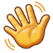 Serdecznie pozdrawiam